GIẤY XÁC NHẬNTHAM DỰ HOẶC ỦY QUYỀN THAM DỰĐẠI HỘI ĐỒNG CỔ ĐÔNG THƯỜNG NIÊN NĂM 2023Kính gửi: HỘI ĐỒNG QUẢN TRỊ CÔNG TY CDCTên tôi là: ..........................................................................................................................Số CMND/CCCD/Hộ chiếu: ....................... Ngày cấp ......./......./...... Nơi cấp ............... ...........................................................................................................................................Địa chỉ: .............................................................................................................................Số cổ phần sở hữu:.......................................... cổ phần (Bằng chữ: ................................ ...............................................................................)Theo Thông báo mời tham dự Đại hội đồng cổ đông thường niên năm 2023 được tổ chức vào ngày 15/04/2023 của Công ty Cổ phần Tư vấn Đầu tư và Thiết kế Xây dựng Việt NamTôi xin xác nhận về việc tham dự/ủy quyền tham dự Đại hội như sau: (Vui lòng đánh dấu vào ô vuông theo các mục dưới đây):Bên được ủy quyền có quyền thay mặt tôi tham dự cuộc họp Đại hội đồng cổ đông thường niên năm 2023 của Công ty Cổ phần Tư vấn đầu tư và Thiết kế xây dựng Việt Nam được tổ chức vào ngày 15/04/2023 và biểu quyết tất cả những vấn đề có liên quan tương ứng với số cổ phần do tôi sở hữu.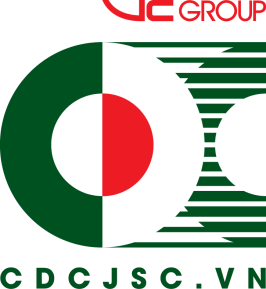 CỘNG HÒA XÃ HỘI CHỦ NGHĨA VIỆT NAMĐộc lập - Tự do - Hạnh phúc-----***-----1.Trực tiếp tham dựTrực tiếp tham dự(Vui lòng đánh dấu vào Một trong các ô vuông dưới đây nếu xét thấy cần thiết)Trong trường hợp Tôi đã xác nhận trực tiếp tham dự Đại hội nhưng vào ngày diễn ra Đại hội không thể trực tiếp tham dự được, thì Tôi/Chúng tối ủy quyền cho:(Vui lòng đánh dấu vào Một trong các ô vuông dưới đây nếu xét thấy cần thiết)Trong trường hợp Tôi đã xác nhận trực tiếp tham dự Đại hội nhưng vào ngày diễn ra Đại hội không thể trực tiếp tham dự được, thì Tôi/Chúng tối ủy quyền cho:(Vui lòng đánh dấu vào Một trong các ô vuông dưới đây nếu xét thấy cần thiết)Trong trường hợp Tôi đã xác nhận trực tiếp tham dự Đại hội nhưng vào ngày diễn ra Đại hội không thể trực tiếp tham dự được, thì Tôi/Chúng tối ủy quyền cho:Bà VÕ THANH HÀ – Chủ tịch HĐQTÔng TRẦN TUẤN ANH - Ủy viên HĐQT, TGĐthay mặt Tôi tham dự, biểu quyết tại Đại Hộithay mặt Tôi tham dự, biểu quyết tại Đại Hộithay mặt Tôi tham dự, biểu quyết tại Đại Hội2.Không trực tiếp tham dự, ủy quyền cho HĐQT công ty tham dự: Không trực tiếp tham dự, ủy quyền cho HĐQT công ty tham dự: Bà VÕ THANH HÀ – Chủ tịch HĐQTÔng TRẦN TUẤN ANH - Ủy viên HĐQT, TGĐ3.Không trực tiếp tham dự, ủy quyền cho người khác tham dự:Không trực tiếp tham dự, ủy quyền cho người khác tham dự:Tên cá nhân được ủy quyền ………………………………………………….Số CMND/CCCD/Hộ chiếu: …………………Ngày cấp……../……/……..Nơi cấp: ……………………………………………………………………Địa chỉ: ……………………………………………………………………Tên cá nhân được ủy quyền ………………………………………………….Số CMND/CCCD/Hộ chiếu: …………………Ngày cấp……../……/……..Nơi cấp: ……………………………………………………………………Địa chỉ: ……………………………………………………………………Tên cá nhân được ủy quyền ………………………………………………….Số CMND/CCCD/Hộ chiếu: …………………Ngày cấp……../……/……..Nơi cấp: ……………………………………………………………………Địa chỉ: ……………………………………………………………………Hà nội, ngày        tháng 04 năm 2023CỔ ĐÔNGGhi chú:Để thuận tiện cho công tác tổ chức, Quý cổ đông vui lòng Gửi Xác nhận cho Công ty trước ngày diễn ra Đại hội theo các hình thức sau:- Gửi qua đường bưu điện theo địa chỉ như sau: phòng Tổ chức Hành chính – Công ty Cổ phần Tư vấn đầu tư và Thiết kế xây dựng Việt Nam – Số 37 Lê Đại Hành, Hai Bà Trưng, Hà Nội.- Gửi qua FAX: 0243 9760402- Scan, chụp ảnh Giấy xác nhận tham dự/Ủy quyền tham dự gửi qua địa chỉ mail: tung.dd@cdcjsc.vn;- Phương tiện điện tử khác: Mr Tùng - Số Zalo: 0912097928; Số Viber: 0912097928Ghi chú:Để thuận tiện cho công tác tổ chức, Quý cổ đông vui lòng Gửi Xác nhận cho Công ty trước ngày diễn ra Đại hội theo các hình thức sau:- Gửi qua đường bưu điện theo địa chỉ như sau: phòng Tổ chức Hành chính – Công ty Cổ phần Tư vấn đầu tư và Thiết kế xây dựng Việt Nam – Số 37 Lê Đại Hành, Hai Bà Trưng, Hà Nội.- Gửi qua FAX: 0243 9760402- Scan, chụp ảnh Giấy xác nhận tham dự/Ủy quyền tham dự gửi qua địa chỉ mail: tung.dd@cdcjsc.vn;- Phương tiện điện tử khác: Mr Tùng - Số Zalo: 0912097928; Số Viber: 0912097928